This assignment must be completed over the summer.  Please read the entire handout CAREFULLY and be sure to complete all of the work required by the posted deadlines. ------------------------------------------------------------------------------------------------------------***Bring your book and your annotations/notes for In Cold Blood AND your Language of Composition Chapter One assignment with you to the first day of class September 6, 2022***------------------------------------------------------------------------------------------------------------Required Texts:In Cold Blood by Truman Capote (e book available or purchase)“An  Introduction to Rhetoric: Using the ‘Available Means’” from The Language of Composition: Reading, Writing, Rhetoric by by Lawrence Scanlon, Renee H. Shea, and Robin Dissin Aufses (linked above)------------------------------------------------------------------------------------------------------------Read Chapter One of The Language of Composition, “An Introduction to Rhetoric: Using the ‘Available Means.’”Prepare a typed outline of the chapter, making sure to have clear definitions of the rhetorical elements indicated (such as context, purpose, rhetorical triangle, etc.) as the terms in the chapter will be used throughout the year in our discussions and writing. Complete the “Culminating Activity” assignment on p. 30 of the text.  Your response must be typed and be approximately 250 words/one page in length.  Each part of the assignment will be worth 25 points for a total of 50 points.------------------------------------------------------------------------------------------------------------In Cold BloodYou will read and “annotate” your summer reading using the skills you learned in the above chapter.  Your notes (“annotations,” “marginalia”) should reflect a conversation between you and the literature and should provide not only emotional response to the reading, but also critical insight and any questions that come up.  Please take notes on post-its, and write your comments on the notes.  You will bring your annotated copy of the book into school and show evidence of your close reading and note-taking. Read In Cold Blood by Truman Capote. Published in 1966, this book broke new ground as what Capote called a “non-fiction novel.”  It has become a classic American work.  A review of the text from Amazon.com follows:"Until one morning in mid-November of 1959, few Americans--in fact, few Kansans--had ever heard of Holcomb. Like the waters of the river, like the motorists on the highway, and like the yellow trains streaking down the Santa Fe tracks, drama, in the shape of exceptional happenings, had never stopped there." If all Truman Capote did was invent a new genre--journalism written with the language and structure of literature--this "nonfiction novel" about the brutal slaying of the Clutter family by two would-be robbers would be remembered as a trail-blazing experiment that has influenced countless writers. But Capote achieved more than that. He wrote a true masterpiece of creative nonfiction.”In Cold Blood is divided into four sections: “The Last to See Them Alive,”  “Persons Unknown,” “Answer,” and “The Corner.”  Be prepared to delve into more detailed work with this novel at the start of the school year.   ------------------------------------------------------------------------------------------------------------***Bring your TYPED activity and your annotations/notes to class with you on September 6, 2022***------------------------------------------------------------------------------------------------------------Ramapo Indian Hills English Department
Summer Reading 2022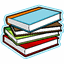 ENGLISH 3 AP Language and Composition